                                 Curriculum VitaeFATOKI Email: fatoki.382492@2freemail.com Personal InformationCivil Status		:          Single Gender			:	MaleVisa Status		:	Long Term Visa Nationality		:	Nigerian Language		:	EnglishPosition           :   WAITERCareer ObjectiveSeeking a challenging position in an organization, where I can utilize my experience carrying out assigned duties effectively and efficiently and add value to the current services offered to customers.Working Experience COMPANY    : KING BURGER & CAFE - LAGOS, NIGERIA POSITION     : SERVICE CREWDURATION   :    Mar 2013 - Feb 2016DUTIES AND RESPONSIBITIESGreet customers and seat them according to their preferences
• Offer welcome drinks and beverages
• Fill water glasses and refill beverages
• Offer appetizers and alcoholic drinks
• Take orders and provide information about menu items • Suggest menu items when requested by the customer
• Relay patrons’ orders to the kitchen
• Ensure that the order is prepared according to the menu
• Ensure order quality and quantity prior to serving
• Serve meals and side dishes
• Deliver food carts to designated areas
• Ensure that continued service is managed during the course of the meal
• Keep a constant eye on the table to gauge needs and fulfill them immediately
COMPANY    : LORDs HOTEL & SUITS – LAGOS, NIGERIAPOSITION     : WAITERDURATION   :    Aug  2016 - Jan 2018  DUTIES AND RESPONSIBITIES• Greet customers and help them by finding tables that are to their liking
• Clean and maintain order trolleys and pedestal tables
• Clean and polish cutleries and handle filling of sugar pots, mustard jars and toothpick holdersStrengthsGood interpersonal and communication skillsConfident and Self motivatedStrong team playerAble to multitask and prioritize duties based on need and requirementFlexible and adapt to different working environment quickly.Educational BackgroundWest African Senior School Certificate    (  WASSCE )ORDINARY NATIONAL DIPLOMA              ( O.N.D )   HIGHER NATIONAL DIPLOMA                   (  H.N.D ) NATIONAL YOUTH SERVICE CORP         (N.Y.S.C  )Key Skills and Competence Expertise in surveillance Friendly and helpful Excellent human relation Strong and communication skills Smart and well groomed  Product advertising  Attention to detailsComputer SkillTypist, Excel and Microsoft word ReferenceAvailable upon request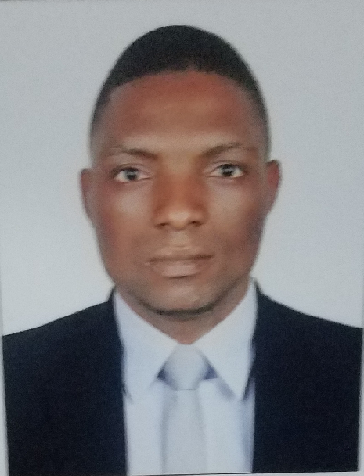 